Сплин – Орбит без сахараПривет, гитарист! Сегодня будем петь про жевачку ;-)Сплин - Орбит без сахара.В песне - 2 боя, играется она медиатором.Итак, вперед!ОбозначенияВсе обозначения ты найдешь в видеоуроке “Обозначения в табулатурах”. Знание этих обозначений поможет разобраться с боем песни.Также, чтобы послушать бой песни, запустите соответствующую табулатуру в программе Guitar Pro 6 или MIDI-файл. Всё это прилагается к песне.В тексте песни аккорды прописаны не в случайном месте, а в том, где их нужно играть. Хорошую помощь вам также окажут выделенные серым фоном гласные буквы. Это места, где нужно начинать играть какой-либо аккорд.Навигатор по видео00:07 – 1. Песня02:20 – 2. Бой №102:53 – 2. Бой №1: 50%02:53 – 2. Бой №1: 75%03:26 – 2. Бой №1: 100%03:40 – 3. Бой №204:04 – 3. Бой №2: 50%04:14 – 3. Бой №2: 75%04:27 – 3. Бой №2: 100%Текст с аккордамиВступление: Cm | Fm | Eb | Bb } 2 раза1.  Cm                FmВсе таблетки подъедены,   Eb                     BbМарки тоже наклеены.Тишина в холодильнике,На дачу смылись родители.Припев:           Fm                           BbОна жует свой орбит без сахара,                  Eb                     CmИ вспоминает тех, о ком плакала.            Fm                          BbОна жует свой орбит без сахара,             Eb                         Cm      И ненавидит тех, о ком плакала.Проигрыш на G (G | G | G | G(↑) см. табы)2.Автоответчик пишет послания,CD поставлен на паузу.Родригес будет жить еще долго,А Duke Nukem должен умереть.Припев:Она жует свой орбит без сахара,И ненавидит тех, о ком плакала.Она жует свой орбит без сахара,И вспоминает тех, о ком плакала.Проигрыш на G - 8 р. (см. табы)3.Она ходила голой на лестницу,Она ходила голой на улицу,Она хотела даже повеситься,                           паузаНо институт,                  экзамены, сессия.Припев:Она жует свой орбит без сахара,И вспоминает тех, о ком плакала.Она жует свой орбит без сахара,И ненавидит тех, о ком плакала.А ты жуй-жуй свой орбит без сахара,И вспоминай всех тех, кого...А ты жуй-жуй свой орбит без сахара,И ненавидь всех тех, кого...Проигрыш на G - 8 р. (см. табы) + G(↑)АккордыДля того, чтобы посмотреть аккорды песни откройте её табулатуру и перейдите в самое начало.Бои и переборыБой №1 (1-ый такт)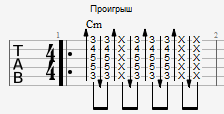 Бой №2 (21-ый такт)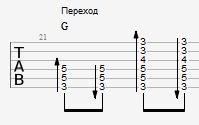 Табулатуры к песнеИх ты можешь скачать в меню диска, кликнув по ссылке, справа от песни.